  Lees Dynamic TKD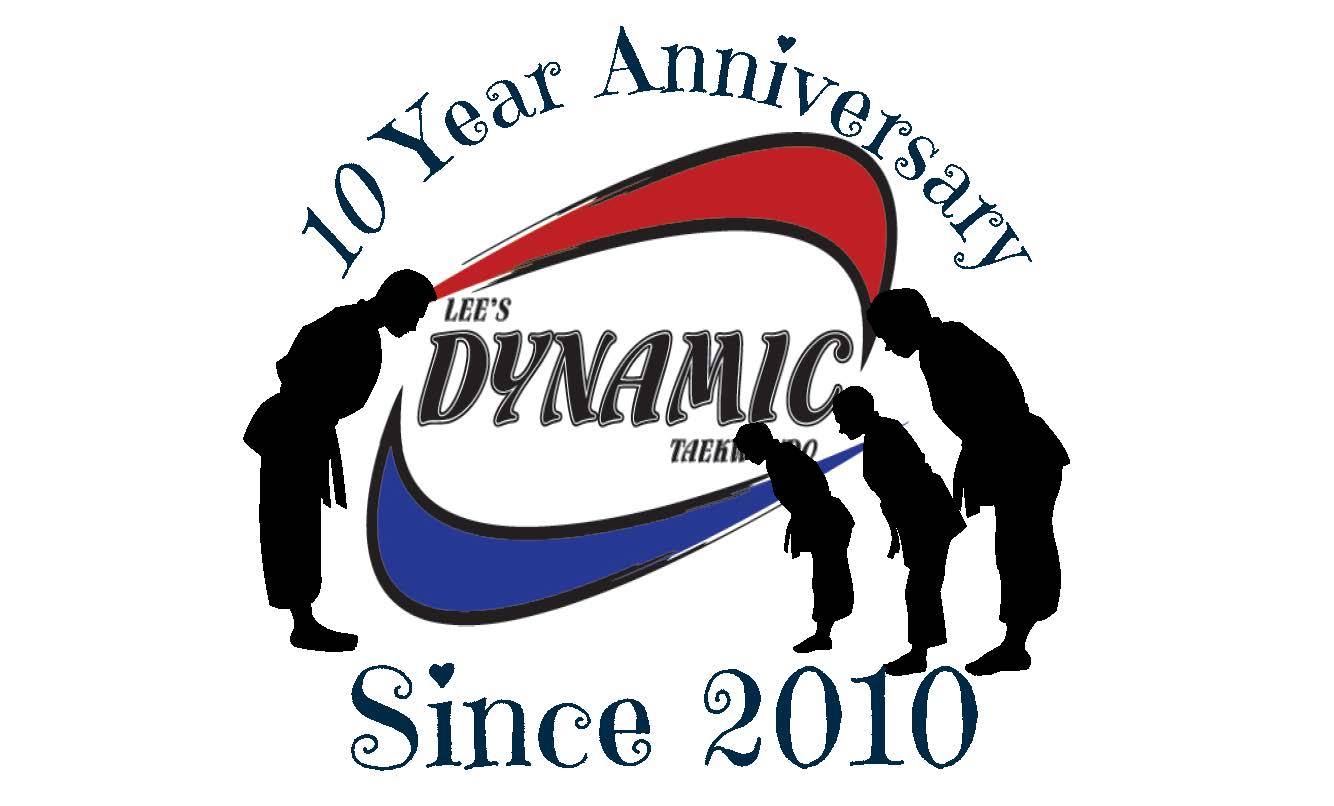 44190 Waxpool Rd. #127 Ashburn, Va 20147 / www.leesdynamictkd.com2021 Summer CAMP REGISTRATION Are you in need of a fun and fresh activity for your child during Summer Break?  With exciting martial arts classes and daily field trips, Lee’s Dynamic Taekwondo Summer Camp 2021 is your perfect solution!  Camp hours are from 8:00 am until 6:00 pm and are filled with both martial arts and non-martial arts activities.  Don’t need a full day of camp?  Partial days are also available!  Spaces are limited and filling up fast, so reserve yours today!Client’s Name:________________________________________________________________ Date:______/______/__________Child’s Name:___________________________________________________DOB: ______/______/__________  Age:________Address:  : : ______ Zip:___________Home Phone:____________________________________ Emergency  Phone(s):_____________________________________Work Phone:_____________________________________  Employer:________________________________________________Other Emergency Contact:______________________________________________ Phone(s):_________________________Email:____________________________________________________________________Current Dynamic Member    YES    /    NO         Previous Martial Arts Experience     YES    /    NORegistration Fee - $50 Care from 8:00am - 6:00 pm     please Specify Drop Time______________& Pick up Time________________4 or 5 days per week   = $ 209 plus activity fee2 or 3 days per week   = $ 199 plus activity feeSibling Discount - 1st sibling-5%, 2nd sibling-10%Field Trip / $25 Activity Fee per week per child (Firm)  /   AGES 4 AND UP***Extra Options***Early Drop Off (7am – 8am):  $10 extra per Week
Late Pick Up (6pm-6:30pm) $10 extra per WeekExtra Taekwondo Uniform: $50 eachExtra Camp Shirts:  $15 each                                    T-SHIRT SIZE ___________________________________PAYMENT INFORMATION:	Must receive payment in Full for Summer CampTotal Payment Amount (calculated as follows)	________ X 		___ = _______________  +     $___50.00_______+ $_______=_______________# of Weeks         		$ Per Week	 Sub Total 		Reg. Fee	 	   Act Fee	  TotalPlease initial after each statement to indicate full understanding of Dynamic Taekwondo Program Policy.*Our policy includes all days/week paid regardless of attendance, unless scheduled ahead of time. 		Initial________*Full payment of camp fee is due on the day registering for the camp					Initial________*No refunds or credits will be issued due to non-scheduled attendance of camp for any reason                               Initial________
                   when enrolled!  (Vacation, Doctor Appointments, holidays, day off, sick days, or removing child   
                    at parent’s discretion for any reason).  Space is reserved!								*Late Fee of $10 per day will be charged when pick up is past 6:00pm.					Initial________CAMP FEES:   	Full Week (Uniform Needed - $50 if wanted)            	Single Day: $55 per day ______              Half day: $45 per day _______ Depending on your child’s progress during class, he/she may be recommended for a promotion test 	During camp or our regular testing time.  This testing fee is separate from any Camp fee.I will be attending camp the following days (check all that applies):Basic Medical Information (please fill out completely)Does your child have any allergies, food intolerances, medical or physical issues that we need to be aware of?      YES   /    NO        If yes, please describe below:___________________________________________________________________________________________________________________________________________________________________________________________________________________________________________________________________________Please list any medications your child is currently taking: ______________________________________________________________________________________________________________________________________________________________________                   Please list any medications that your child is authorized to take at Camp if deemed necessary by appropriate Staff (i.e., Benadryl, Children’s Tylenol, Inhaler, Epipen)__________________________________________________________________________________________________________________________________________________________________________________Release and Waiver of LiabilityThe member or participant understands and agrees that strict observation of the rules and regulations relative to training, including the use of protective equipment, is required and that the use of facilities and the Member’s presence at the School are at the sole risk of the Member.  It is understood and agreed by the Member that martial arts involves defensive and offensive skills and training which includes sometimes violent and sudden movements and that in connection with the training and instruction sessions, there will be physical contact between Instructors and Members and between and among Members themselves and that such contact may result in personal injury despite the best intentions and following adequate precautions.  The Member agrees that the School and its instructors, agents, employees, operators, and authorized representatives shall not be responsible for and hereby released from any liability, claim, loss, including loss of property, damage, personal injury, or expense incurred by a Member or anyone claiming through a Member, or related to any activity connected with the School, including, but not limited to, any cause by the negligence or gross negligence of the School or its instructors, Members, agents, employees, operators, or authorized representatives.All information I have provided is as accurate and up-t0-date as possible.  I agree to Dynamic Taekwondo Terms and Conditions as outlined on this registration form.  I also acknowledge that I have received a copy of this form upon my request from the Dynamic Staff.Client Signature: ______________________________________________________________ Date: ______/______/_________